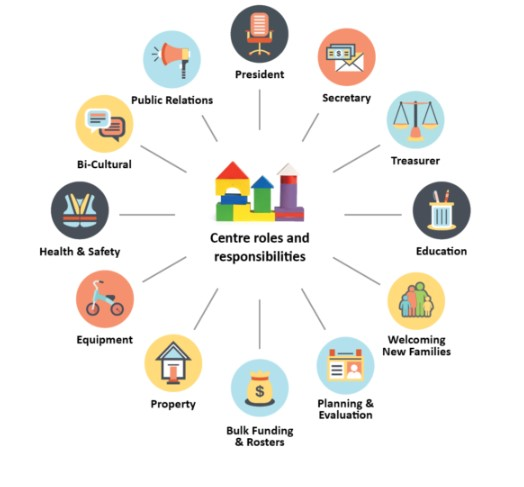 NAMEROLE HOLDERS NAMEPURPOSECOMMON TASKSSKILLS AND COMPETENCIES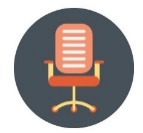 PresidentTo provide leadership for the centre & support Centre members, encouraging involvement of all and positive relationships.Maintain an overview of the centre’s functioning.Offer support and guidance to Centre Office Holders.Facilitate and chair centre meetings.Be aware of policies, procedures, and finances to ensure centre is meeting requirements.Ensure a good relationship is maintained with other Centres and Regional Hub and represent centre at Cluster meetings.Provide a vision.Facilitation.Good communication skills.Work well in a team.Find solutions.Be supportive.Delegation.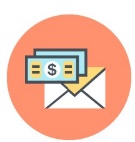 SecretaryTo support good communication between centre members, the wider organisation and community.Record the minutes of Centre meetings and distribute to all Centre Members.Receive, open, and distribute all incoming mail and emails.Receive updates and notices and keep members informed by notification and/or filing appropriately; in updating notice boards etc in a timely manner.Liaise with the Regional Hub regarding change of Centre Office Holders, AGM’s, meeting minutes etc.Good administration skills.Computer and online skills.Organised and attentive to detail.Work to deadlines.Be supportive.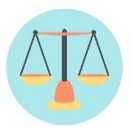 TreasurerTo keep full, accurate and up to date financial records for the centre.Reconcile Xero on a regular basis.Present monthly financial accounts to Centre meetings and the end of year to the Centre AGM.Facilitate/oversee the preparation of the Centre Budget.Prepare the end of year financial information for Playcentre Aotearoa.There is more treasurers training on the Playcentre Aotearoa website on the finance page.Competent with finance and numbers.Efficient record keeping.Experienced in budgeting.Analytical skills.Computer and online skills.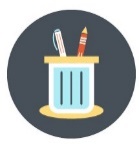 EducationTo promote the Adult Education opportunities and support centre members to participate in courses.Encourage participation in the adult education programme.Keep centre members up to date with education information and events.Assist students with registration for workshops.Input into the workshop requests for your centre as per the training and supervision needs.Manage (or oversee), support or supply resources to assist students (e.g., centre library).Kknowledgeable about the Playcentre philosophy and Playcentre education programme.Good communication skills.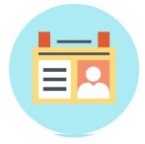 Planning and EvaluationTo coordinate planning and assessment of children’s learning.Arrange and/or facilitate planning meetings.Ensure quality end of session evaluations occur.Ensure learning stories are being written for children within the centre.Oversee the centres internal evaluation processes.Ability to teach and impart knowledge.Coordinate sessions.Working knowledge of Te Whāriki and Nga Arohae Whai Hui.Coaching and mentoring.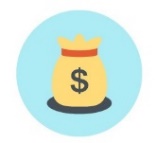 Enrolments and RostersTo ensure accurate documentation of enrolments and attendance are maintained.Ensure enrolment forms are completed, up to date and filed at Centre for each child.  All enrolment forms, change of session forms are to be kept for 7 years after their final session.Liaise and build a working relationship with the Regional Funding Administrator (RFA).Support with online enrolments – Visitor and full.Have access to the Playcentre email.Obtain monthly signatures for the Monthly Attendance Report. Prepare the Termly documentation including Supervision Plan, Blank Sign-in Sheets (only to be used for if the internet is down) Blank Change of Enrolment Forms etc.Time Management skills.Competent with Technology.Attentive to detail.Communication.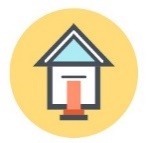 PropertyTo maintain centre property i.e., land, buildings, outbuildings, fences etc.Building a relationship with Playcentre Aotearoa Property Team members and accessing support when required.Keep abreast of changes and notifications from the Property Team particularly those in the Bulletin Property Newsletter.Ensuring property maintenance and repairs are identified and rectified, communicating issues to centre members and Playcentre Aotearoa Property Team.Completing applications for projects and funding approval, including obtaining quotes and grant applications.Following up on Playcentre Aotearoa Property Team reports and delegating tasks and reporting back to Property Team.Notifying the Playcentre Aotearoa Property Team of insurance claims, police notifications, liaison with Insurance company, quotes.ensuring centre compliance is being met e.g., BWOF, HMMP, Fire evacuations, playground requirement, etc.Ensuring property related H&S incident, risk and contractor management processes are followed.Report to centre hui on current issues (e.g., budget, repairs and maintenance, projects, etc), and coordinate with Hire and H&S Office Bearers.Keep the centre CA in the know of all property works.Updating and Maintaining a Property Folder, to include all centre-based property information, including:Keep records of all purchases such as sand, bark, etc with amount purchased and supplier.Keep records of maintenance completed by professionals – when, cost and contractor details.knowledgeable (or the interest to learn) about Playcentre processes and policies relating to property and playgrounds.knowledgeable (or the interest to learn) about regulations and legislation relating to property and playgrounds.Understanding of H&S in relation to property.able to lead, prioritise and delegate projects within the centre, working together with the playcentre whānau and the property team.actioning issues in a timely manner, ability to prioritise and see projects through.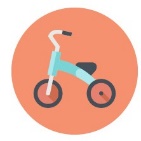 EquipmentTo maintain the basic Playcentre equipment in a safe and usable condition.Facilitate yearly stocktake of the Playcentre equipment.Maintain quantities of consumable equipment (i.e., paint).Maintain centre outdoor play structures and equipment including bark and sand.Liaison with the Regional Hub for any renovations to the outdoor play structure of the building.Knowledge about Playcentre play resources.Methodical.Quality control.Good communication skills.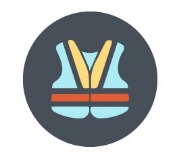 Health and SafetyTo support the centre in maintaining a safe and healthy environment for all members and visitors.Ensure emergency procedures are followed and documented correctly i.e., fire and earthquakes drills.Ensure the centre follows the policies in relation to accidents and illnesses.Review incident register and hazard identification register regularly and propose actions to reduce hazards.Maintain Civil Defence and First Aid kits.Knowledgeable about Health and Safety regulations and criteria.Attention to detail and procedures.Critical thinking.Evaluation.Prompt response.Good communication skills.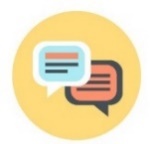 Bi-CulturalHe kaiwhakaihuwaka o Te Ao Māori – a champion for actively promoting Te Ao Māori and Te Tiriti o Waitangi commitment within your centre.Work with whānau of tamariki Māori in your centre and/or community.Collaborate with centre leadership and whānau to ensure the bicultural values and commitment to Te Tiriti o Waitangi are upheld.Promote, facilitate, and support your centre to actively weave Te Ao Māori into practice.Act as a bridge between your centre and the Regional Te Ao Māori Field Worker.Ensure the centre has suitable and sufficient resources to promote Te Ao Māori.Passionate and enthusiastic about Te Reo and Te Ao Māori, and a willingness to learn and grow further.Ability to drive your centre forward with its bicultural curriculum and practice.Good communication and networking skills.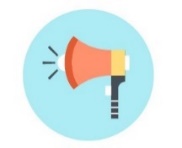 Public Relations (PR)To promote Playcentre externally (to attract new whānau) and internally (to retain current whānau).Develop and/or implement promotional strategies in the community.Liaise with relevant organisations (Plunket, midwives, Parents Centre, Mainly Music, etc).Coordinate social events for centre whānau and celebrate achievements.Assist with fundraising projects at Centre.Clearly and creatively articulate ideas.Strong relationships.Good communication skills.Work well in a team.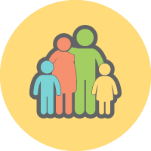 Welcoming New FamiliesTo create a welcoming atmosphere at centre and to support new centre whānau to visit, enrol and be inducted.Work with the enrolment officer and centre members to create initial points of contact to welcome new parents.Follow up on enquiries, ensure families attend their three free visits and receive adequate information prior to enrolment.Follow up with visitors who do not return to ascertain whether they wish to visit again, or are willing to give any feedback, and incorporate feedback.Works with the education officer to ensure new centre whānau have a support person on session [buddy] and are inducted at the centre.Maintain the welcoming pack, ensuring it is current and accessible.People person with positive friendly presence.Strong relationships.Good communication skills.Works well in a team.